Муниципальное бюджетное общеобразовательное учреждениесредняя общеобразовательная школа № 3Ростовской области  г. Новошахтинск, ул. Карла Маркса,15346903                                                                                             г. Новошахтинск                                                                                                                                                                                    т. 2-61-03,   2-65-14Отчет о проделанной работе школьной библиотеки МБОУ СОШ №3
 за 2018-2019 учебный годНа 2018-2019 уч. г. было получено и оформлено 460 экз. новых учебников на сумму 198157.00На 01 июня 2019 года в библиотеке 8091 экз. учебников.Работа по составлению заказа на учебную литературу была организована в соответствии с федеральными перечнями учебников и полученными рекомендациями.Все учебники хранятся в книгохранилище в порядке, предусмотренном правилами расстановки.Ко всем знаменательным датам и юбилеям писателей оформлялись книжные выставки.               Неделя осетинской культуры.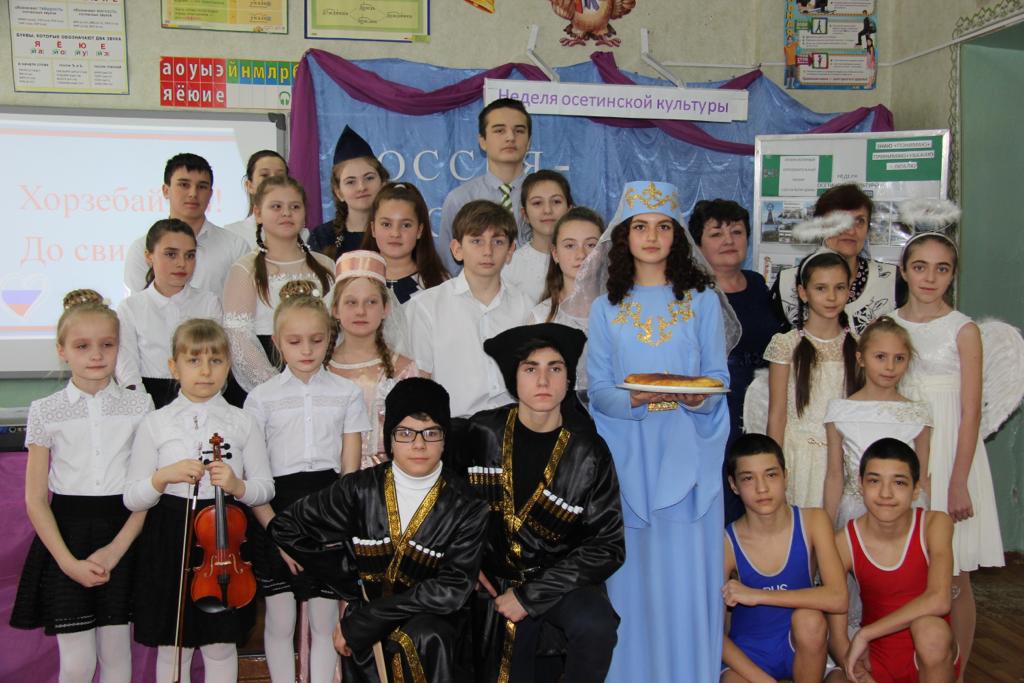 Живая классика.В МБОУ СОШ№ 3  с 19 по 25 ноября прошла Всероссийская неделя  Живой классики.В школьной библиотеке ребята познакомились с произведениями русской литературы XVIII-XXI века и зарубежной литературы. Прочитав эти произведения каждый  сможет  понять не только, как раньше жили, какие были ценности, к чему стремись, а узнать в целом, как устроен наш мир, насколько светлой и чистой может быть душа и как она ценна для человека, для становления его личности.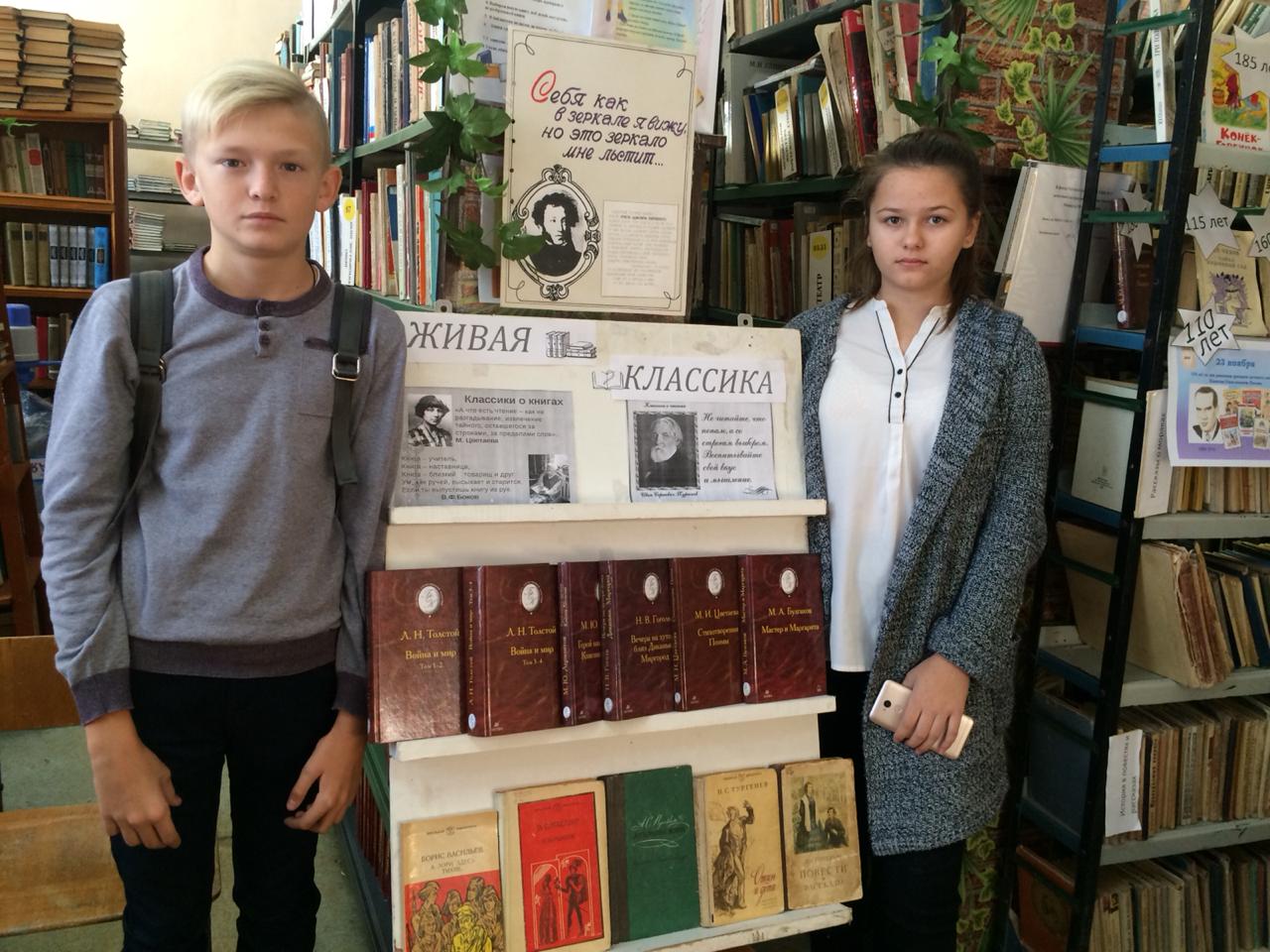 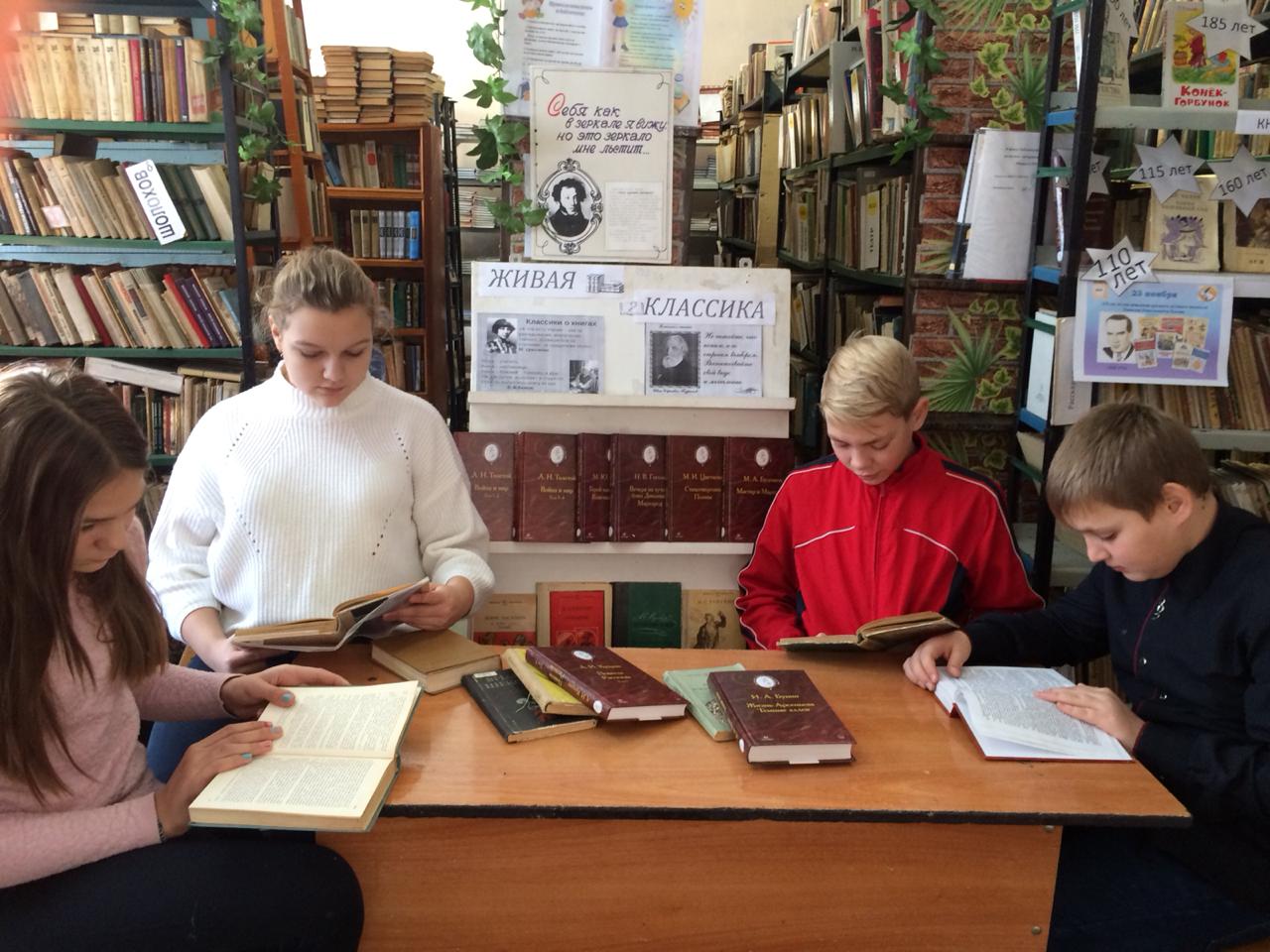 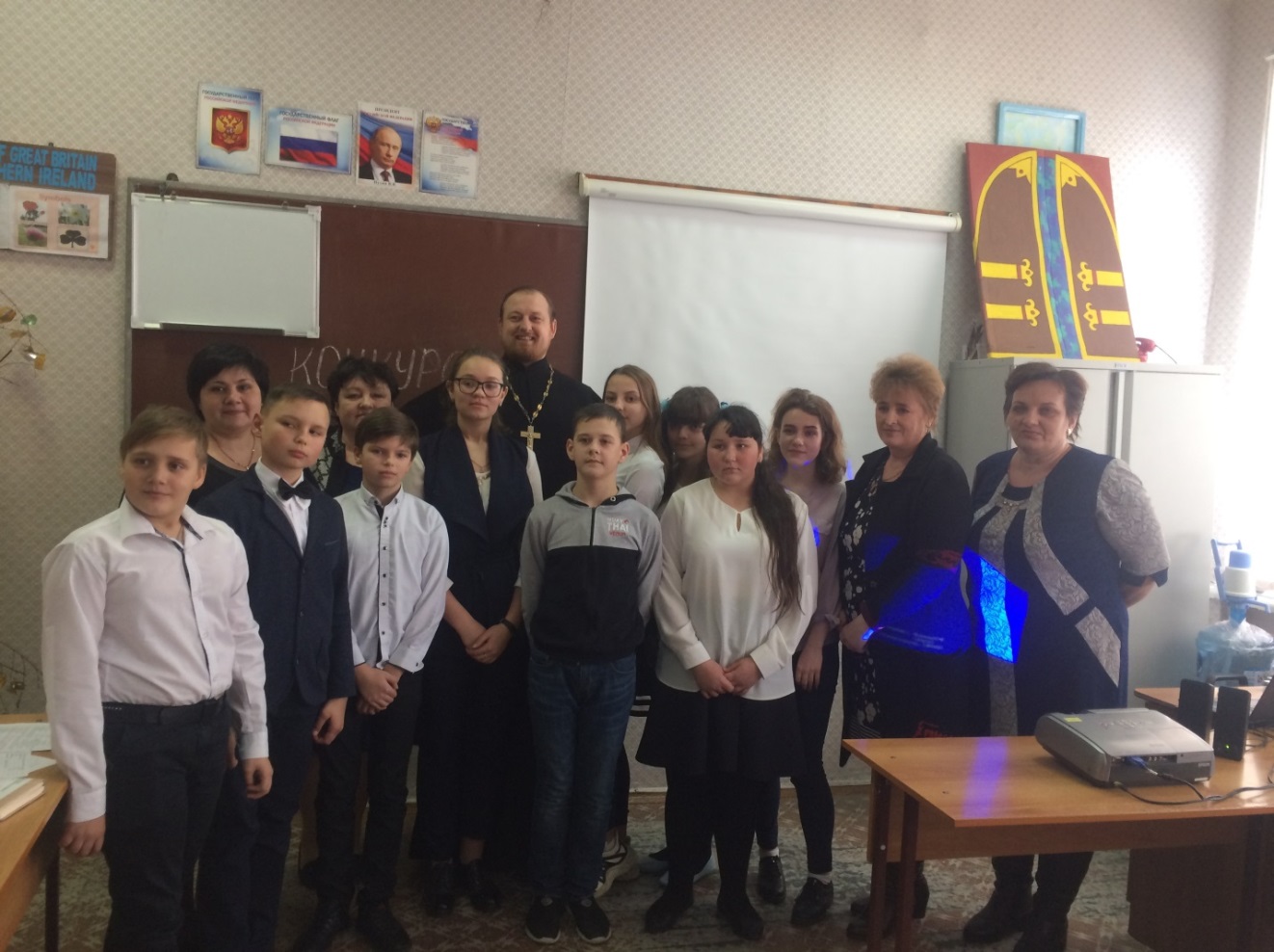 День родного языка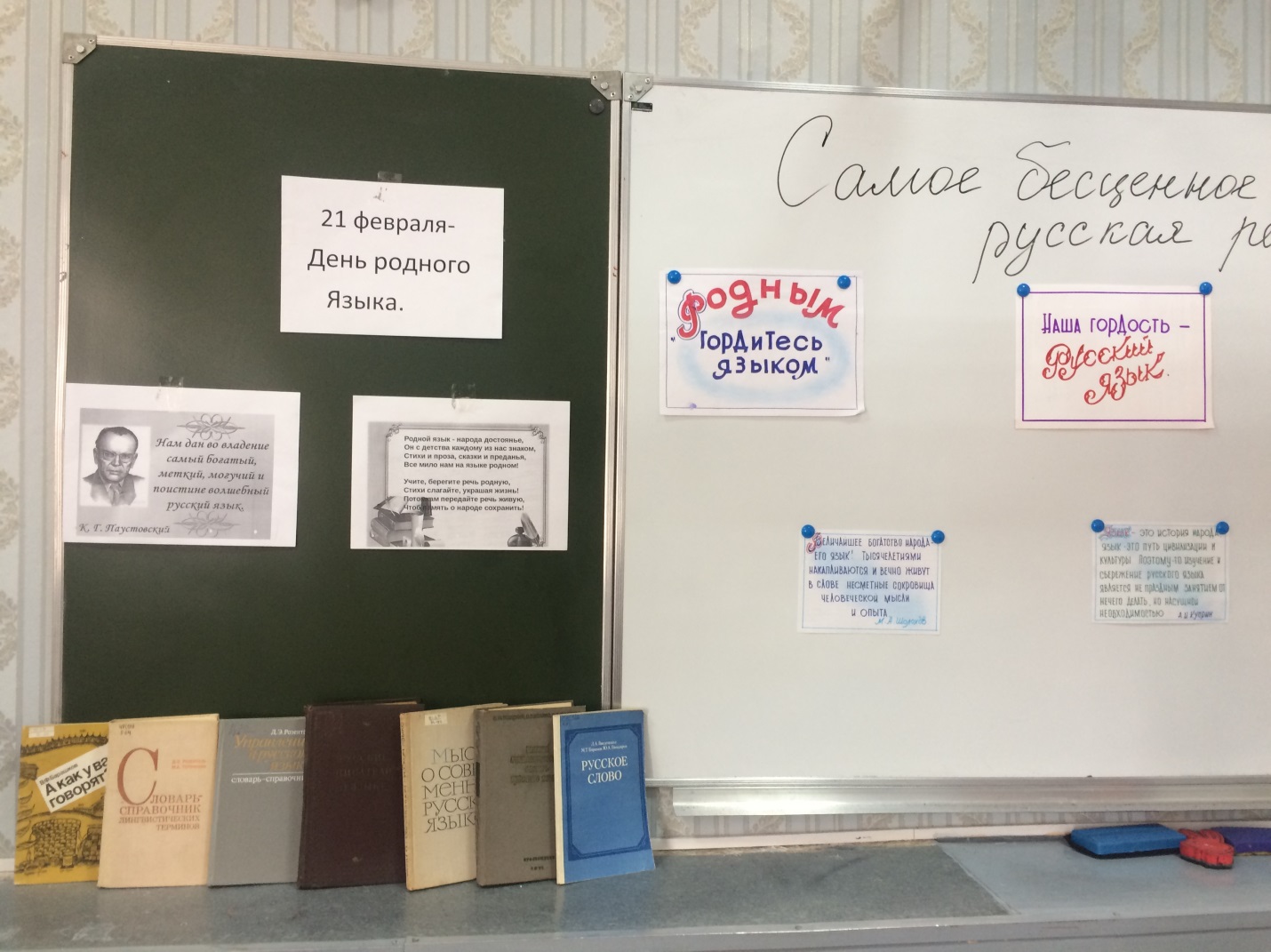 Праздник букваря.В феврале 2019 года наши первоклассники стали полноправными читателями школьной библиотеки. Экскурсия по библиотеке, которая проводилась заведующей библиотекой, была посвящена  правилам пользования книгами.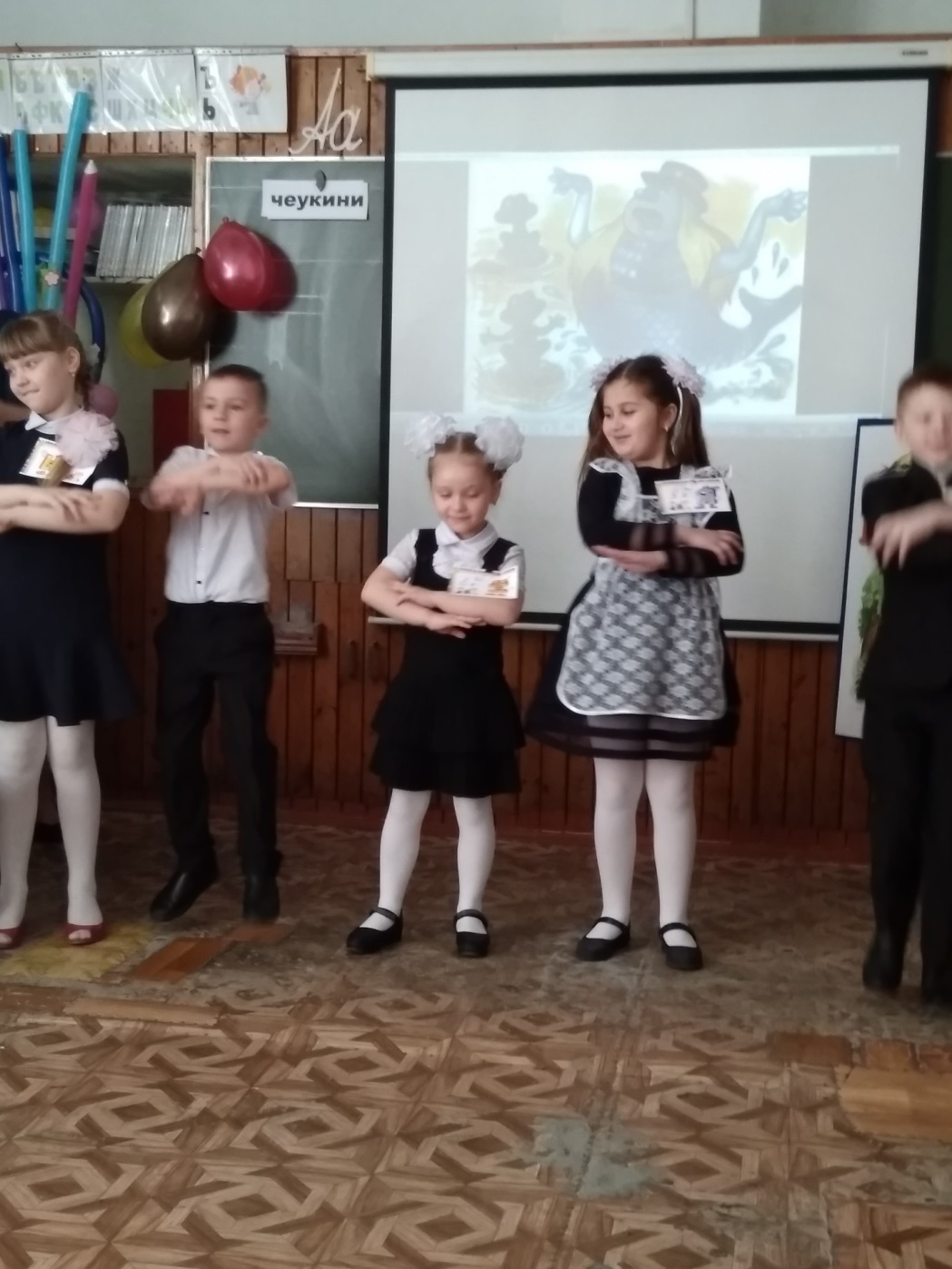 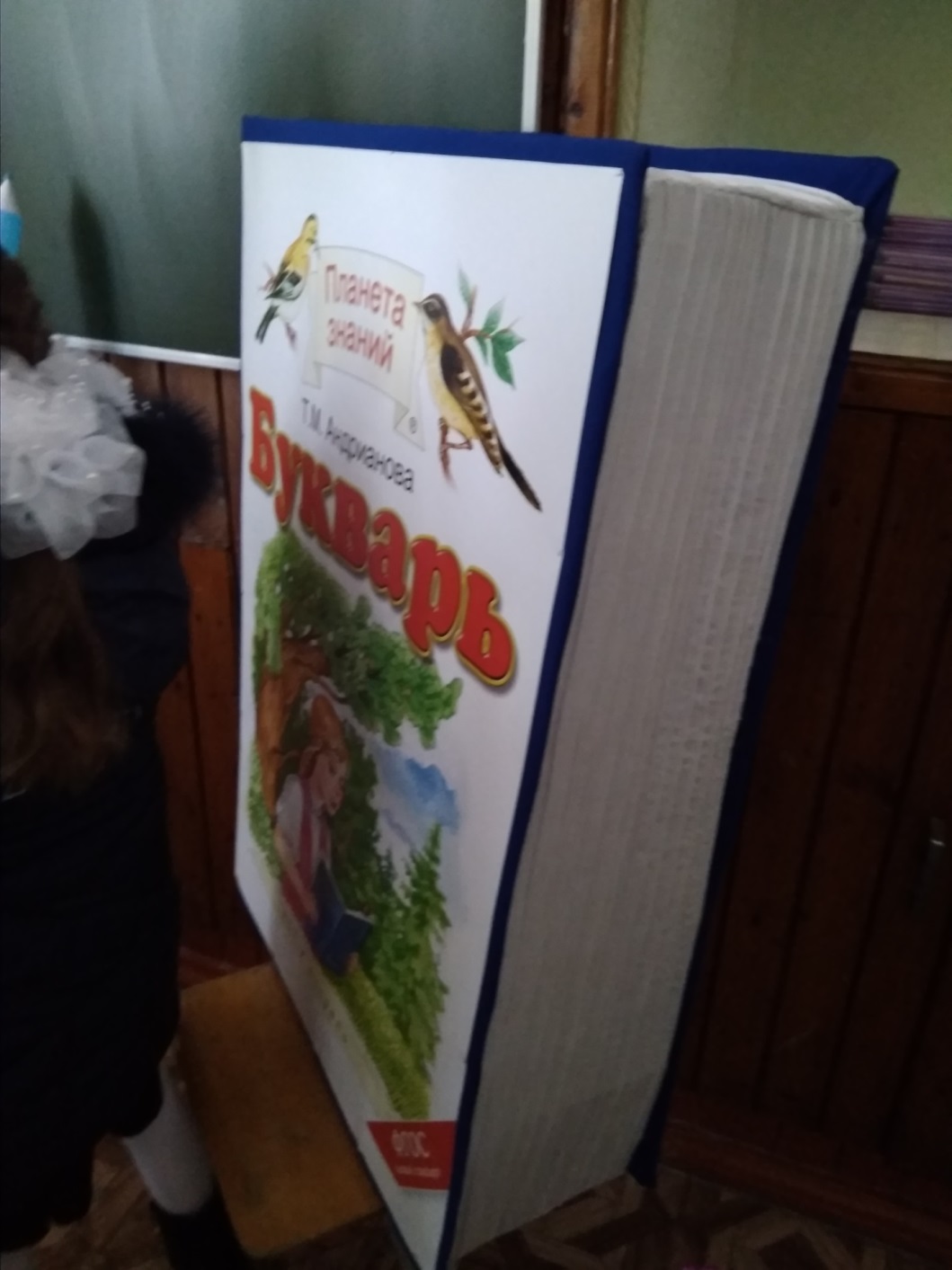 Совместно с библиотекой Гайдара в нашей школе были проведены следующие мероприятия:16 октября «Пословицы и поговорки.»22 октября «День белых журавлей.»День памяти всех погибших.22 января 115 лет Гайдару.18 февраля «Мероприятие по выборам.»21 февраля «День родного языка.»8 апреля «День здоровья.»10 апреля «День космонавтики.»10 мая «День славянской письменности.»«День белых журавлей.» «День памяти всех погибших.»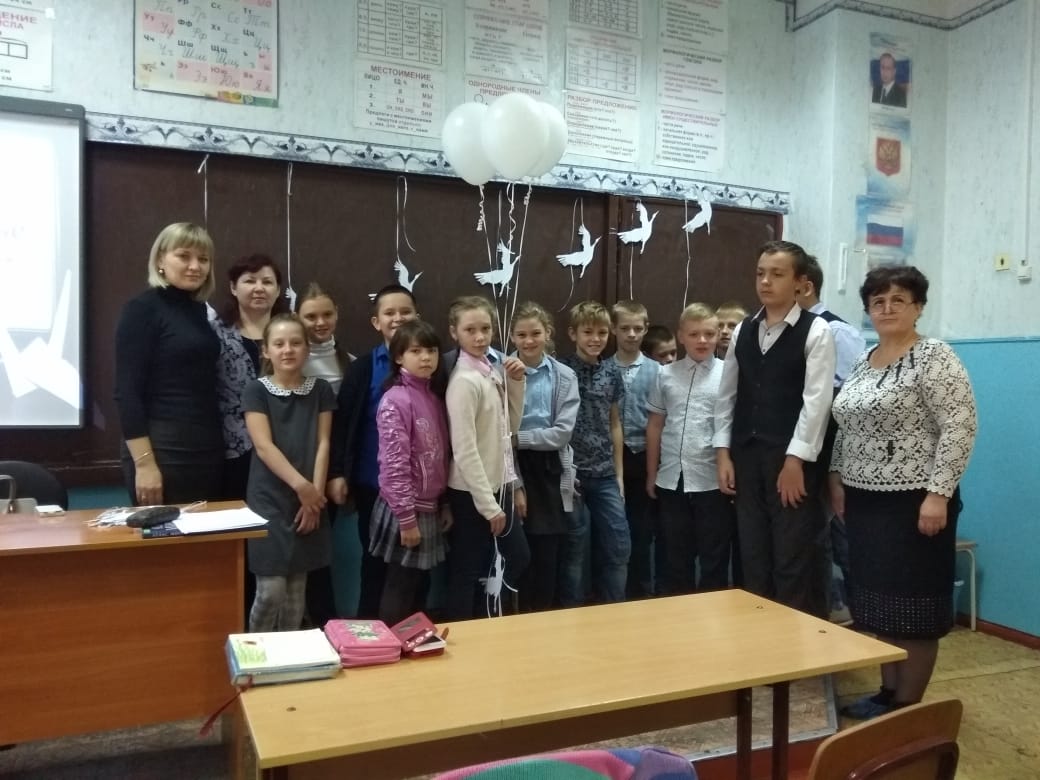 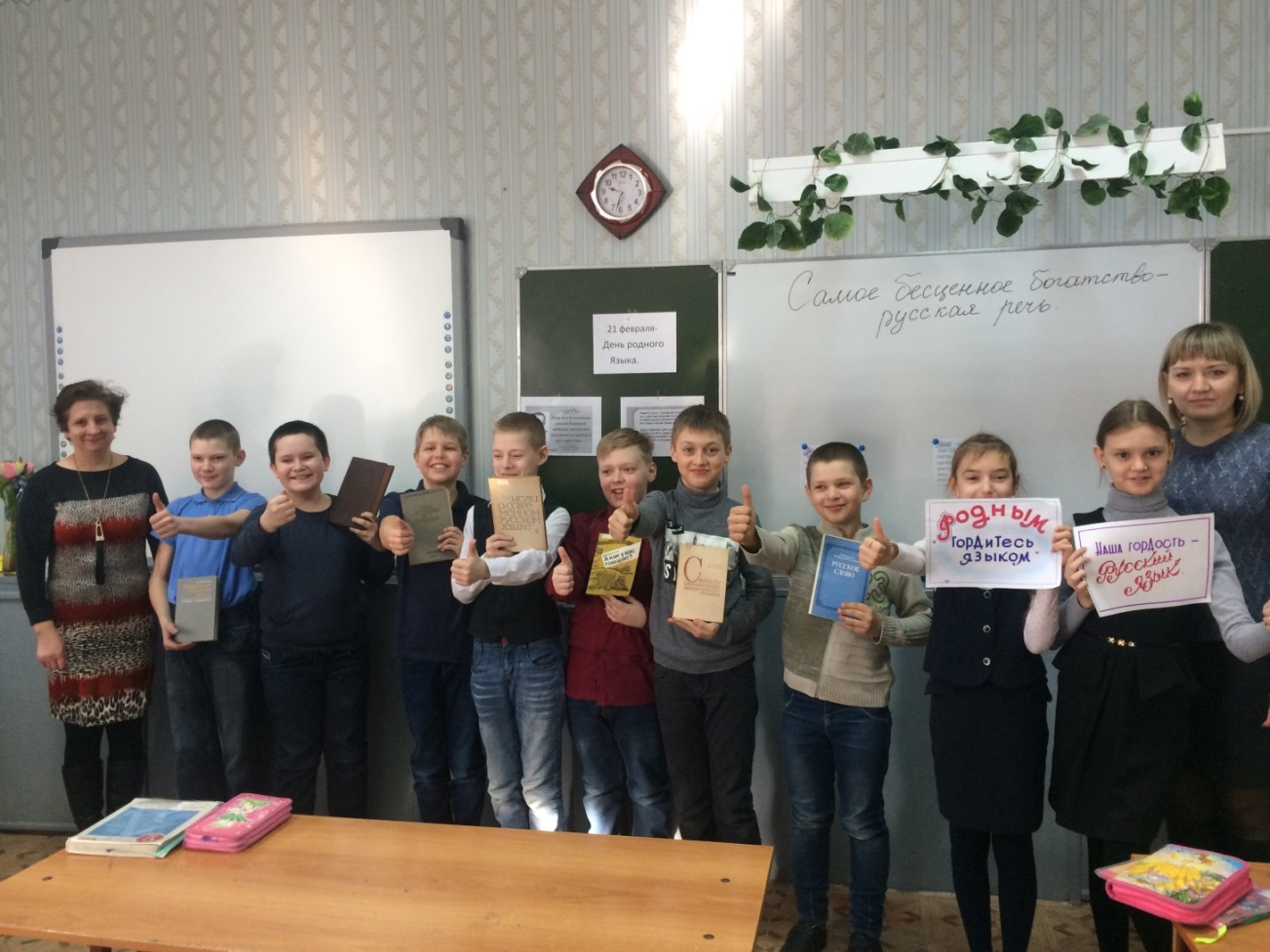 День космонавтики.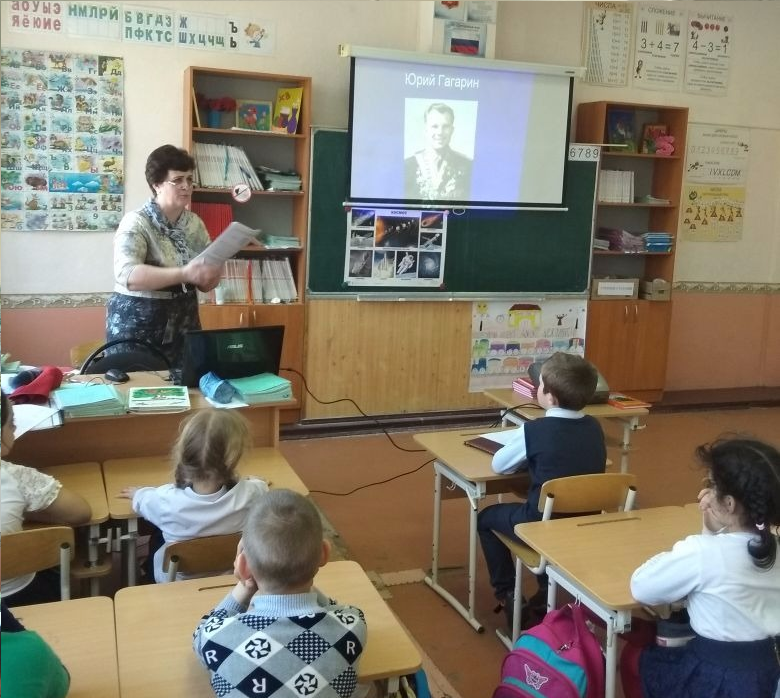 В МБОУ СОШ №3 проводится работа по сохранности библиотечного фонда, осуществляется контроль своевременного возврата в библиотеку выданных книг. Все классные руководители и родители ознакомлены с правилами получения и сдачи библиотечных учебников. С 22.05.19 по 27.05.19, согласно графику, успешно прошла приемка учебников от учеников школы.Основные задачи библиотеки по обеспечению участников учебно-воспитательного процесса доступа к информации, знаниям, культурным ценностям посредством использования библиотечно-информационных ресурсов на различных носителях выполнены.  Основные функции (образовательная, информационная, воспитательная, культурная) и цели библиотеки соотносятся с целями школы: формирование общей культуры личности, воспитание гражданственности, трудолюбие, любви  к Родине, семье, природе, формирование здорового образа жизни.  Булла Н.В. в течение года принимала участие в жюри, в различных конкурсах, проводимых в школе, участвовала в работе всех семинаров, заседаний методических объединений школьных библиотекарей и мероприятиях, на которые поступали приглашения от городских библиотек.В целях сохранения книжного фонда были приняты меры: при записи в библиотеку с каждым читателем проведены индивидуальные беседы о бережном отношении к книге. Совместно с библиотечным активом осуществлялись рейды проверок состояния учебников. Директор МБОУ СОШ № 3                                Н.Н. ЗакотийЗав. библиотекой                                            Н.В. БуллаПоказатели деятельности школьных библиотек.Директор МБОУ СОШ №3                                 Н.Н. Закотий
Заведующая библиотекой                                    Н.В. Булла Образовательное учреждениеКол-во об-сяКол-во читателейКол-во посещенийПосещаемостьКниговыдачаЧитаемостьМБОУ СОШ № 3573548568210.3599610.9